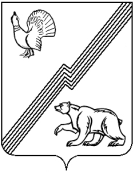 АДМИНИСТРАЦИЯ ГОРОДА ЮГОРСКАХанты-Мансийского автономного округа – Югры ПОСТАНОВЛЕНИЕот 19 декабря 2017										          № 3228О внесении изменений в постановление администрации города Югорска от 31.10.2013 № 3285«О муниципальной программе города Югорска «Развитие физической культуры и спорта в городе Югорске на 2014 – 2020 годы»В связи с уточнением объемов финансирования программных мероприятий,                               в соответствии с постановлением администрации города Югорска от 07.10.2013 № 2906                        «О муниципальных и ведомственных целевых программах города Югорска»:1. Внести в приложение к постановлению администрации города Югорска от 31.10.2013  № 3285 «О муниципальной программе города Югорска «Развитие физической культуры                     и спорта в городе Югорске на 2014 – 2020 годы» (с изменениями от 03.03.2014 № 766,                   от 08.04.2014 № 1360, от 14.05.2014 № 2092, от 30.06.2014 № 3036, от 09.09.2014 № 4653,                   от 30.09.2014 № 5066, от 14.11.2014 № 6222, от 30.12.2014 № 7409, от 30.12.2014 № 7410,                 от 26.05.2015 № 2132, от  27.08.2015 № 2891, от 26.11.2015 № 3425, от 21.12.2015 № 3718,                  от 04.05.2016 № 952, от 13.09.2016 № 2226, от 24.11.2016 № 2967, от 22.12.2016 № 3291,                      от 03.05.2017 № 987, от 11.07.2017 № 1677) следующие изменения:1.1. В паспорте муниципальной программы строку «Финансовое обеспечение муниципальной программы» изложить в следующей редакции: «».1.2. В разделе 3 слова «приобретение спортивного инвентаря и оборудования для муниципальных учреждений» заменить словами «укрепление материально-технической базы учреждений физической культуры и спорта».1.3. Таблицы 2, 3 изложить в новой редакции (приложение).2. Опубликовать постановление в официальном печатном издании города Югорска                  и разместить на официальном сайте органов местного самоуправления города Югорска.3. Настоящее постановление вступает в силу после его официального опубликования. 4. Контроль за выполнением постановления возложить на заместителя главы города Югорска Т.И. Долгодворову.Исполняющий обязанностиглавы города Югорска                                                                                                       С.Д. ГолинПриложениек постановлениюадминистрации города Югорскаот 19 декабря 2017 № 3228Таблица 2Целевые показатели муниципальной  программы«Развитие физической культуры и спорта в городе Югорске на 2014 - 2020 годы»(наименование программы)*Данный показатель с 2013 года по 2016 год отсутствует, т.к. нормативы ГТО у населения официально приниматься будут с 2017 года, среди школьников и студентов с 2016 года.Таблица 3Перечень основных мероприятий муниципальной программы
«Развитие физической культуры и спорта в городе Югорске на 2014 – 2020 годы»(наименование программы)Финансовое обеспечение муниципальной программыОбщий объем финансирования программы на 2014 – 2020 годы составляет  1 136 778,9 тыс. рублей,  из них:- Бюджет автономного округа – 616 999,7 тыс. рублей, в том числе:2014 год – 83 800,0 тыс. рублей;2015 год – 187 114,2 тыс. рублей;2016 год – 216 495,5 тыс. рублей;2017 год – 126 221,0 тыс. рублей;2018 год – 1 123,0 тыс. рублей;2019 год – 1 123,0 тыс. рублей;2020 год – 1 123,0 тыс. рублей.- Местный бюджет – 516 659,2 тыс. рублей, в том числе:2014 год – 61 423,4 тыс. рублей;2015 год – 63 908,7 тыс. рублей;2016 год – 65 405,3 тыс. рублей;2017 год – 70 144,5 тыс. рублей;2018 год – 85 259,1 тыс. рублей;2019 год – 85 259,1 тыс. рублей;2020 год – 85 259,1 тыс. рублей.- Иные внебюджетные источники 3 120,0 тыс. рублей, в том числе:2014 год – 654,1 тыс. рублей;2015 год – 610,0 тыс. рублей;2016 год – 777,7 тыс. рублей;2017 год – 178,2 тыс. рублей;2018 год – 300,0 тыс. рублей;2019 год – 300,0 тыс. рублей;2020 год – 300,0 тыс. рублей.Ежегодные объемы финансирования уточняются в соответствии                             с бюджетными ассигнованиями, утвержденными решением Думы города Югорска на очередной финансовый год и плановый период.№ целевого показателяНаименование целевых показателей муниципальной программыЕд. изм.Базовый показатель на начало реализации муниципальной программы2014 год2015 год2016 год2017 год2018 год2019 год2020 годЦелевое значение показателя на  момент окончания действия муниципальной программы1234567891011121.Количество спортивных сооружений                      в городешт.7376808488878889891.в том числе:шт.7376808488878889891.1- муниципальныхшт.4751515559585960602.Доля граждан систематически занимающихся физической культурой              и спортом по месту работы, от общей численности населения, занятого                           в экономике%31,835,738,438,238,438,238,440,040,03.Единовременная пропускная способность спортивных сооружений%57,452,053,362,463,667,468,070,070,03.в том числе:%57,452,053,362,463,667,468,070,070,03.1- муниципальных%29,227,328,531,432,032,533,034,534,54.Количество проведенных спортивно-массовых мероприятий в городе Югорскешт.2802812822832842852862882885.Доля граждан, систематически занимающихся физической культурой                и спортом, в общей численности населения города Югорска%25,029,430,033,040,443,045,047,047,05.в том числе:%25,029,430,033,040,443,045,047,047,05.1- на базе муниципальных учреждений, сооружений%13,815,716,617,427,528,529,531,031,06.Доля лиц с ограниченными возможностями здоровья и инвалидов, систематически занимающихся физической культурой и спортом, в общей численности данной категории города Югорска%9,810,520,120,52121,52223237.Уровень удовлетворенности граждан города Югорска качеством услуг в сфере физической культуры  и спорта%84,091,092,092,093,094,094,094,094,08.Количество подготовленных спортсменов, выполнивших нормативы массовых спортивных разрядовЧел.1701952302602853003203403409.Количество завоеванных медалей                       на соревнованиях различного уровняШт.92092793093393794094595095010.Доля учащихся и студентов, систематически занимающихся физической культурой и спортом, в общей численности учащихся и студентов%48,048,056,064,070,074,076,080,080,011.Доля граждан, выполнивших нормативы Всероссийского физкультурно-спортивного комплекса «Готов к труду              и обороне» (ГТО), в общей численности населения, принявшего участие в сдаче нормативов*%----25,030,035,040,040,0в том числе:%----25,030,035,040,040,011.1- учащиеся и студенты*%30,040,050,060,070,070,0Код строки№ основного мероприятияОсновные мероприятия программы (связь мероприятий с целевыми показателями муниципальной программы)Ответственный исполнитель/ соисполнитель (наименование органа или структурного подразделения)Источники финансированияФинансовые затраты на реализацию (тыс. рублей)Финансовые затраты на реализацию (тыс. рублей)Финансовые затраты на реализацию (тыс. рублей)Финансовые затраты на реализацию (тыс. рублей)Финансовые затраты на реализацию (тыс. рублей)Финансовые затраты на реализацию (тыс. рублей)Финансовые затраты на реализацию (тыс. рублей)Финансовые затраты на реализацию (тыс. рублей)Код строки№ основного мероприятияОсновные мероприятия программы (связь мероприятий с целевыми показателями муниципальной программы)Ответственный исполнитель/ соисполнитель (наименование органа или структурного подразделения)Источники финансированияВсегов том числев том числев том числев том числев том числев том числев том числеКод строки№ основного мероприятияОсновные мероприятия программы (связь мероприятий с целевыми показателями муниципальной программы)Ответственный исполнитель/ соисполнитель (наименование органа или структурного подразделения)Источники финансированияВсего2014 год2015 год2016 год2017 год2018 год2019 год2020 год1234567891011121301Цель «Обеспечение возможностей жителей города Югорска систематически заниматься физической культурой и спортом, повышение конкурентоспособности спортсменов города  Югорска  на окружной, Российской и международной спортивной арене, а также успешное проведение в городе Югорске спортивных соревнований различного уровня»Цель «Обеспечение возможностей жителей города Югорска систематически заниматься физической культурой и спортом, повышение конкурентоспособности спортсменов города  Югорска  на окружной, Российской и международной спортивной арене, а также успешное проведение в городе Югорске спортивных соревнований различного уровня»Цель «Обеспечение возможностей жителей города Югорска систематически заниматься физической культурой и спортом, повышение конкурентоспособности спортсменов города  Югорска  на окружной, Российской и международной спортивной арене, а также успешное проведение в городе Югорске спортивных соревнований различного уровня»Цель «Обеспечение возможностей жителей города Югорска систематически заниматься физической культурой и спортом, повышение конкурентоспособности спортсменов города  Югорска  на окружной, Российской и международной спортивной арене, а также успешное проведение в городе Югорске спортивных соревнований различного уровня»Цель «Обеспечение возможностей жителей города Югорска систематически заниматься физической культурой и спортом, повышение конкурентоспособности спортсменов города  Югорска  на окружной, Российской и международной спортивной арене, а также успешное проведение в городе Югорске спортивных соревнований различного уровня»Цель «Обеспечение возможностей жителей города Югорска систематически заниматься физической культурой и спортом, повышение конкурентоспособности спортсменов города  Югорска  на окружной, Российской и международной спортивной арене, а также успешное проведение в городе Югорске спортивных соревнований различного уровня»Цель «Обеспечение возможностей жителей города Югорска систематически заниматься физической культурой и спортом, повышение конкурентоспособности спортсменов города  Югорска  на окружной, Российской и международной спортивной арене, а также успешное проведение в городе Югорске спортивных соревнований различного уровня»Цель «Обеспечение возможностей жителей города Югорска систематически заниматься физической культурой и спортом, повышение конкурентоспособности спортсменов города  Югорска  на окружной, Российской и международной спортивной арене, а также успешное проведение в городе Югорске спортивных соревнований различного уровня»Цель «Обеспечение возможностей жителей города Югорска систематически заниматься физической культурой и спортом, повышение конкурентоспособности спортсменов города  Югорска  на окружной, Российской и международной спортивной арене, а также успешное проведение в городе Югорске спортивных соревнований различного уровня»Цель «Обеспечение возможностей жителей города Югорска систематически заниматься физической культурой и спортом, повышение конкурентоспособности спортсменов города  Югорска  на окружной, Российской и международной спортивной арене, а также успешное проведение в городе Югорске спортивных соревнований различного уровня»Цель «Обеспечение возможностей жителей города Югорска систематически заниматься физической культурой и спортом, повышение конкурентоспособности спортсменов города  Югорска  на окружной, Российской и международной спортивной арене, а также успешное проведение в городе Югорске спортивных соревнований различного уровня»Цель «Обеспечение возможностей жителей города Югорска систематически заниматься физической культурой и спортом, повышение конкурентоспособности спортсменов города  Югорска  на окружной, Российской и международной спортивной арене, а также успешное проведение в городе Югорске спортивных соревнований различного уровня»02Задача  1. Развитие материально - технической базы муниципальных учреждений физической культуры и спорта, спортивной инфраструктурыЗадача  1. Развитие материально - технической базы муниципальных учреждений физической культуры и спорта, спортивной инфраструктурыЗадача  1. Развитие материально - технической базы муниципальных учреждений физической культуры и спорта, спортивной инфраструктурыЗадача  1. Развитие материально - технической базы муниципальных учреждений физической культуры и спорта, спортивной инфраструктурыЗадача  1. Развитие материально - технической базы муниципальных учреждений физической культуры и спорта, спортивной инфраструктурыЗадача  1. Развитие материально - технической базы муниципальных учреждений физической культуры и спорта, спортивной инфраструктурыЗадача  1. Развитие материально - технической базы муниципальных учреждений физической культуры и спорта, спортивной инфраструктурыЗадача  1. Развитие материально - технической базы муниципальных учреждений физической культуры и спорта, спортивной инфраструктурыЗадача  1. Развитие материально - технической базы муниципальных учреждений физической культуры и спорта, спортивной инфраструктурыЗадача  1. Развитие материально - технической базы муниципальных учреждений физической культуры и спорта, спортивной инфраструктурыЗадача  1. Развитие материально - технической базы муниципальных учреждений физической культуры и спорта, спортивной инфраструктурыЗадача  1. Развитие материально - технической базы муниципальных учреждений физической культуры и спорта, спортивной инфраструктуры030.1.1Строительство физкультурно - спортивного комплекса с универсальным игровым залом (1,2,3,5,10)Департамент жилищно-коммунального и строительного комплексафедеральный бюджет0,00,00,00,00,00,00,00,0040.1.1Строительство физкультурно - спортивного комплекса с универсальным игровым залом (1,2,3,5,10)Департамент жилищно-коммунального и строительного комплексабюджет автономного округа608 803,083 300,0185 229,0215 752,0124 522,00,00,00,0050.1.1Строительство физкультурно - спортивного комплекса с универсальным игровым залом (1,2,3,5,10)Департамент жилищно-коммунального и строительного комплексаместный бюджет36 306,84 828,59 861,311 450,210 166,80,00,00,0060.1.1Строительство физкультурно - спортивного комплекса с универсальным игровым залом (1,2,3,5,10)Департамент жилищно-коммунального и строительного комплексаиные внебюджетные источники0,00,00,00,00,00,00,00,0070.1.1Строительство физкультурно - спортивного комплекса с универсальным игровым залом (1,2,3,5,10)Департамент жилищно-коммунального и строительного комплексаВсего645 109,888 128,5195 090,3227 202,2134 688,80,00,00,0080.1.2Укрепление материально-технической базы учреждений физической культуры и спорта (2,8)Управление социальной политикифедеральный бюджет0,00,00,00,00,00,00,00,0090.1.2Укрепление материально-технической базы учреждений физической культуры и спорта (2,8)Управление социальной политикибюджет автономного округа3 652,0500,0984,552,5819,0432,0432,0432,0100.1.2Укрепление материально-технической базы учреждений физической культуры и спорта (2,8)Управление социальной политикиместный бюджет4 803,366,0909,30,03 759,922,722,722,7110.1.2Укрепление материально-технической базы учреждений физической культуры и спорта (2,8)Управление социальной политикииные внебюджетные источники300,00,0300,00,00,00,00,00,0120.1.2Укрепление материально-технической базы учреждений физической культуры и спорта (2,8)Управление социальной политикиВсего8 755,3566,02 193,852,54 578,9454,7454,7454,713Итого по задаче 1Итого по задаче 1Управление социальной политикифедеральный бюджет0,00,00,00,00,00,00,00,014Итого по задаче 1Итого по задаче 1Управление социальной политикибюджет автономного округа3 652,0500,0984,552,5819,0432,0432,0432,015Итого по задаче 1Итого по задаче 1Управление социальной политикиместный бюджет4 803,366,0909,30,03 759,922,722,722,716Итого по задаче 1Итого по задаче 1Управление социальной политикииные внебюджетные источники300,00,0300,00,00,00,00,00,017Итого по задаче 1Итого по задаче 1Управление социальной политикиВсего8 755,3566,02 193,852,54 578,9454,7454,7454,718Итого по задаче 1Итого по задаче 1Департамент жилищно-коммунального и строительного комплексафедеральный бюджет0,00,00,00,00,00,00,00,019Итого по задаче 1Итого по задаче 1Департамент жилищно-коммунального и строительного комплексабюджет автономного округа608 803,083 300,0185 229,0215 752,0124 522,00,00,00,020Итого по задаче 1Итого по задаче 1Департамент жилищно-коммунального и строительного комплексаместный бюджет36 306,84 828,59 861,311 450,210 166,80,00,00,021Итого по задаче 1Итого по задаче 1Департамент жилищно-коммунального и строительного комплексаиные внебюджетные источники0,00,00,00,00,00,00,00,022Итого по задаче 1Итого по задаче 1Департамент жилищно-коммунального и строительного комплексаВсего645 109,888 128,5195 090,3227 202,2134 688,80,00,00,023Итого по задаче 1Итого по задаче 1Итого по задаче 1федеральный бюджет0,00,00,00,00,00,00,00,024Итого по задаче 1Итого по задаче 1Итого по задаче 1бюджет автономного округа612 455,083 800,0186 213,5215 804,5125 341,0432,0432,0432,025Итого по задаче 1Итого по задаче 1Итого по задаче 1местный бюджет41 110,14 894,510 770,611 450,213 926,722,722,722,726Итого по задаче 1Итого по задаче 1Итого по задаче 1иные внебюджетные источники300,00,0300,00,00,00,00,00,027Итого по задаче 1Итого по задаче 1Итого по задаче 1Всего653 865,188 694,5197 284,1227 254,7139 267,7454,7454,7454,728Задача 2. Развитие физической культуры, школьного спорта и массового спорта, подготовка спортивного резерваЗадача 2. Развитие физической культуры, школьного спорта и массового спорта, подготовка спортивного резерваЗадача 2. Развитие физической культуры, школьного спорта и массового спорта, подготовка спортивного резерваЗадача 2. Развитие физической культуры, школьного спорта и массового спорта, подготовка спортивного резерваЗадача 2. Развитие физической культуры, школьного спорта и массового спорта, подготовка спортивного резерваЗадача 2. Развитие физической культуры, школьного спорта и массового спорта, подготовка спортивного резерваЗадача 2. Развитие физической культуры, школьного спорта и массового спорта, подготовка спортивного резерваЗадача 2. Развитие физической культуры, школьного спорта и массового спорта, подготовка спортивного резерваЗадача 2. Развитие физической культуры, школьного спорта и массового спорта, подготовка спортивного резерваЗадача 2. Развитие физической культуры, школьного спорта и массового спорта, подготовка спортивного резерваЗадача 2. Развитие физической культуры, школьного спорта и массового спорта, подготовка спортивного резерваЗадача 2. Развитие физической культуры, школьного спорта и массового спорта, подготовка спортивного резерва290.2.1Обеспечение организации комплексного содержания (оказание муниципальных услуг) подведомственных учреждений физической культуры и спорта, в том числе на выделение субсидий (2,4,6)Управление социальной политикифедеральный бюджет0,00,00,00,00,00,00,00,0300.2.1Обеспечение организации комплексного содержания (оказание муниципальных услуг) подведомственных учреждений физической культуры и спорта, в том числе на выделение субсидий (2,4,6)Управление социальной политикибюджет автономного округа4 015,40,0560,4691,0691,0691,0691,0691,0310.2.1Обеспечение организации комплексного содержания (оказание муниципальных услуг) подведомственных учреждений физической культуры и спорта, в том числе на выделение субсидий (2,4,6)Управление социальной политикиместный бюджет436 866,249 993,547 556,448 297,550 909,680 036,480 036,480 036,4320.2.1Обеспечение организации комплексного содержания (оказание муниципальных услуг) подведомственных учреждений физической культуры и спорта, в том числе на выделение субсидий (2,4,6)Управление социальной политикииные внебюджетные источники2 810,0654,1300,0777,7178,2300,0300,0300,0330.2.1Обеспечение организации комплексного содержания (оказание муниципальных услуг) подведомственных учреждений физической культуры и спорта, в том числе на выделение субсидий (2,4,6)Управление социальной политикиВсего443 691,650 647,648 416,849 766,251 778,881 027,481 027,481 027,4330.2.1Обеспечение организации комплексного содержания (оказание муниципальных услуг) подведомственных учреждений физической культуры и спорта, в том числе на выделение субсидий (2,4,6)Управление социальной политикиВсего443 691,650 647,648 416,849 766,251 778,881 027,481 027,481 027,4330.2.1Обеспечение организации комплексного содержания (оказание муниципальных услуг) подведомственных учреждений физической культуры и спорта, в том числе на выделение субсидий (2,4,6)Управление социальной политикиВсего443 691,650 647,648 416,849 766,251 778,881 027,481 027,481 027,4330.2.1Обеспечение организации комплексного содержания (оказание муниципальных услуг) подведомственных учреждений физической культуры и спорта, в том числе на выделение субсидий (2,4,6)Управление социальной политикиВсего443 691,650 647,648 416,849 766,251 778,881 027,481 027,481 027,434Итого по задаче 2Итого по задаче 2Итого по задаче 2федеральный бюджет0,00,00,00,00,00,00,00,035Итого по задаче 2Итого по задаче 2Итого по задаче 2бюджет автономного округа4 015,40,0560,4691,0691,0691,0691,0691,036Итого по задаче 2Итого по задаче 2Итого по задаче 2местный бюджет436 866,249 993,547 556,448 297,550 909,680 036,480 036,480 036,437Итого по задаче 2Итого по задаче 2Итого по задаче 2иные внебюджетные источники2 810,0654,1300,0777,7178,2300,0300,0300,038Итого по задаче 2Итого по задаче 2Итого по задаче 2Всего443 691,650 647,648 416,849 766,251 778,881 027,481 027,481 027,439Задача 3.  Обеспечение условий для успешного выступления спортсменов города Югорска на официальных соревнованиях различного уровня, пропаганда здорового образа жизниЗадача 3.  Обеспечение условий для успешного выступления спортсменов города Югорска на официальных соревнованиях различного уровня, пропаганда здорового образа жизниЗадача 3.  Обеспечение условий для успешного выступления спортсменов города Югорска на официальных соревнованиях различного уровня, пропаганда здорового образа жизниЗадача 3.  Обеспечение условий для успешного выступления спортсменов города Югорска на официальных соревнованиях различного уровня, пропаганда здорового образа жизниЗадача 3.  Обеспечение условий для успешного выступления спортсменов города Югорска на официальных соревнованиях различного уровня, пропаганда здорового образа жизниЗадача 3.  Обеспечение условий для успешного выступления спортсменов города Югорска на официальных соревнованиях различного уровня, пропаганда здорового образа жизниЗадача 3.  Обеспечение условий для успешного выступления спортсменов города Югорска на официальных соревнованиях различного уровня, пропаганда здорового образа жизниЗадача 3.  Обеспечение условий для успешного выступления спортсменов города Югорска на официальных соревнованиях различного уровня, пропаганда здорового образа жизниЗадача 3.  Обеспечение условий для успешного выступления спортсменов города Югорска на официальных соревнованиях различного уровня, пропаганда здорового образа жизниЗадача 3.  Обеспечение условий для успешного выступления спортсменов города Югорска на официальных соревнованиях различного уровня, пропаганда здорового образа жизниЗадача 3.  Обеспечение условий для успешного выступления спортсменов города Югорска на официальных соревнованиях различного уровня, пропаганда здорового образа жизниЗадача 3.  Обеспечение условий для успешного выступления спортсменов города Югорска на официальных соревнованиях различного уровня, пропаганда здорового образа жизни400.3.1Организация и проведение спортивно - массовых мероприятий в городе Югорске, участие спортсменов и сборных команд города Югорска в соревнованиях различного уровня (2,8,9,11)Управление социальной политикифедеральный бюджет0,00,00,00,00,00,00,00,0410.3.1Организация и проведение спортивно - массовых мероприятий в городе Югорске, участие спортсменов и сборных команд города Югорска в соревнованиях различного уровня (2,8,9,11)Управление социальной политикибюджет автономного округа489,00,0300,00,0189,00,00,00,0420.3.1Организация и проведение спортивно - массовых мероприятий в городе Югорске, участие спортсменов и сборных команд города Югорска в соревнованиях различного уровня (2,8,9,11)Управление социальной политикиместный бюджет30 598,85 005,14 151,74 150,04 392,04 300,04 300,04 300,0430.3.1Организация и проведение спортивно - массовых мероприятий в городе Югорске, участие спортсменов и сборных команд города Югорска в соревнованиях различного уровня (2,8,9,11)Управление социальной политикииные внебюджетные источники10,00,010,00,00,00,00,00,0440.3.1Организация и проведение спортивно - массовых мероприятий в городе Югорске, участие спортсменов и сборных команд города Югорска в соревнованиях различного уровня (2,8,9,11)Управление социальной политикиВсего31 097,85 005,14 461,74 150,04 581,04 300,04 300,04 300,0450.3.1Организация и проведение спортивно - массовых мероприятий в городе Югорске, участие спортсменов и сборных команд города Югорска в соревнованиях различного уровня (2,8,9,11)Управление бухгалтерского учета и отчетностифедеральный бюджет0,00,00,00,00,00,00,00,0460.3.1Организация и проведение спортивно - массовых мероприятий в городе Югорске, участие спортсменов и сборных команд города Югорска в соревнованиях различного уровня (2,8,9,11)Управление бухгалтерского учета и отчетностибюджет автономного округа40,30,040,30,00,00,00,00,0470.3.1Организация и проведение спортивно - массовых мероприятий в городе Югорске, участие спортсменов и сборных команд города Югорска в соревнованиях различного уровня (2,8,9,11)Управление бухгалтерского учета и отчетностиместный бюджет407,9100,30,077,680,050,050,050,0480.3.1Организация и проведение спортивно - массовых мероприятий в городе Югорске, участие спортсменов и сборных команд города Югорска в соревнованиях различного уровня (2,8,9,11)Управление бухгалтерского учета и отчетностииные внебюджетные источники0,00,00,00,00,00,00,00,0490.3.1Организация и проведение спортивно - массовых мероприятий в городе Югорске, участие спортсменов и сборных команд города Югорска в соревнованиях различного уровня (2,8,9,11)Управление бухгалтерского учета и отчетностиВсего448,2100,340,377,680,050,050,050,0500.3.2Освещение мероприятий в сфере физической культуры и спорта среди населения в средствах массовой информации (7)Управление социальной политикифедеральный бюджет0,00,00,00,00,00,00,00,0510.3.2Освещение мероприятий в сфере физической культуры и спорта среди населения в средствах массовой информации (7)Управление социальной политикибюджет автономного округа0,00,00,00,00,00,00,00,0520.3.2Освещение мероприятий в сфере физической культуры и спорта среди населения в средствах массовой информации (7)Управление социальной политикиместный бюджет7 676,21 430,01 430,01 430,0836,2850,0850,0850,0530.3.2Освещение мероприятий в сфере физической культуры и спорта среди населения в средствах массовой информации (7)Управление социальной политикииные внебюджетные источники0,00,00,00,00,00,00,00,0540.3.2Освещение мероприятий в сфере физической культуры и спорта среди населения в средствах массовой информации (7)Управление социальной политикиВсего7 676,21 430,01 430,01 430,0836,2850,0850,0850,055Итого по задаче 3Итого по задаче 3Итого по задаче 3федеральный бюджет0,00,00,00,00,00,00,00,056Итого по задаче 3Итого по задаче 3Итого по задаче 3бюджет автономного округа529,30,0340,30,0189,00,00,00,057Итого по задаче 3Итого по задаче 3Итого по задаче 3местный бюджет38 682,96 535,45 581,75 657,65 308,25 200,05 200,05 200,058Итого по задаче 3Итого по задаче 3Итого по задаче 3иные внебюджетные источники10,00,010,00,00,00,00,00,059Итого по задаче 3Итого по задаче 3Итого по задаче 3Всего39 222,26 535,45 932,05 657,65 497,25 200,05 200,05 200,060Всего по муниципальной программеВсего по муниципальной программеВсего по муниципальной программефедеральный бюджет0,00,00,00,00,00,00,00,060Всего по муниципальной программеВсего по муниципальной программеВсего по муниципальной программефедеральный бюджет0,00,00,00,00,00,00,00,060Всего по муниципальной программеВсего по муниципальной программеВсего по муниципальной программефедеральный бюджет0,00,00,00,00,00,00,00,061Всего по муниципальной программеВсего по муниципальной программеВсего по муниципальной программебюджет автономного округа616 999,783 800,0187 114,2216 495,5126 221,01 123,01 123,01 123,062Всего по муниципальной программеВсего по муниципальной программеВсего по муниципальной программеместный бюджет516 659,261 423,463 908,765 405,370 144,585 259,185 259,185 259,163Всего по муниципальной программеВсего по муниципальной программеВсего по муниципальной программеиные внебюджетные источники3 120,0654,1610,0777,7178,2300,0300,0300,064Всего1 136 778,9145 877,5251 632,9282 678,5196 543,786 682,186 682,186 682,164Всего1 136 778,9145 877,5251 632,9282 678,5196 543,786 682,186 682,186 682,165в том числе:в том числе:в том числе:в том числе:в том числе:в том числе:в том числе:в том числе:в том числе:в том числе:в том числе:в том числе:66Инвестиции в объекты муниципальной собственностиИнвестиции в объекты муниципальной собственностиИнвестиции в объекты муниципальной собственностифедеральный бюджет0,00,00,00,00,00,00,00,067Инвестиции в объекты муниципальной собственностиИнвестиции в объекты муниципальной собственностиИнвестиции в объекты муниципальной собственностибюджет автономного округа608 803,083 300,0185 229,0215 752,0124 522,00,00,00,068Инвестиции в объекты муниципальной собственностиИнвестиции в объекты муниципальной собственностиИнвестиции в объекты муниципальной собственностиместный бюджет36 200,24 828,59 861,311 450,210 060,20,00,00,069Инвестиции в объекты муниципальной собственностиИнвестиции в объекты муниципальной собственностиИнвестиции в объекты муниципальной собственностииные внебюджетные источники0,00,00,00,00,00,00,00,070Инвестиции в объекты муниципальной собственностиИнвестиции в объекты муниципальной собственностиИнвестиции в объекты муниципальной собственностиВсего645 003,288 128,5195 090,3227 202,2134 582,20,00,00,071Управление социальной политики администрации города ЮгорскаУправление социальной политики администрации города ЮгорскаУправление социальной политики администрации города Югорскафедеральный бюджет0,00,00,00,00,00,00,00,072Управление социальной политики администрации города ЮгорскаУправление социальной политики администрации города ЮгорскаУправление социальной политики администрации города ЮгорскаБюджет автономного округа8 156,4500,01 844,9743,51 699,01 123,01 123,01 123,073Управление социальной политики администрации города ЮгорскаУправление социальной политики администрации города ЮгорскаУправление социальной политики администрации города ЮгорскаМестный бюджет479 944,556 494,654 047,453 877,559 897,785 209,185 209,185 209,174Управление социальной политики администрации города ЮгорскаУправление социальной политики администрации города ЮгорскаУправление социальной политики администрации города ЮгорскаИные внебюджетные источники3 120,0654,1610,0777,7178,2300,0300,0300,075Управление социальной политики администрации города ЮгорскаУправление социальной политики администрации города ЮгорскаУправление социальной политики администрации города ЮгорскаВсего491 220,957 648,756 502,355 398,761 774,986 632,186 632,186 632,176Департамент жилищно-коммунального и строительного комплекса администрации города ЮгорскаДепартамент жилищно-коммунального и строительного комплекса администрации города ЮгорскаДепартамент жилищно-коммунального и строительного комплекса администрации города Югорскафедеральный бюджет0,00,00,00,00,00,00,00,077Департамент жилищно-коммунального и строительного комплекса администрации города ЮгорскаДепартамент жилищно-коммунального и строительного комплекса администрации города ЮгорскаДепартамент жилищно-коммунального и строительного комплекса администрации города ЮгорскаБюджет автономного округа608 803,083 300,0185 229,0215 752,0124 522,00,00,00,078Департамент жилищно-коммунального и строительного комплекса администрации города ЮгорскаДепартамент жилищно-коммунального и строительного комплекса администрации города ЮгорскаДепартамент жилищно-коммунального и строительного комплекса администрации города ЮгорскаМестный бюджет36 306,84 828,59 861,311 450,210 166,80,00,00,079Департамент жилищно-коммунального и строительного комплекса администрации города ЮгорскаДепартамент жилищно-коммунального и строительного комплекса администрации города ЮгорскаДепартамент жилищно-коммунального и строительного комплекса администрации города ЮгорскаИные внебюджетные источники0,00,00,00,00,00,00,00,080Департамент жилищно-коммунального и строительного комплекса администрации города ЮгорскаДепартамент жилищно-коммунального и строительного комплекса администрации города ЮгорскаДепартамент жилищно-коммунального и строительного комплекса администрации города ЮгорскаВсего645 109,888 128,5195 090,3227 202,2134 688,80,00,00,081Управление бухгалтерского учета и отчетности администрации города ЮгорскаУправление бухгалтерского учета и отчетности администрации города ЮгорскаУправление бухгалтерского учета и отчетности администрации города Югорскафедеральный бюджет0,00,00,00,00,00,00,00,082Управление бухгалтерского учета и отчетности администрации города ЮгорскаУправление бухгалтерского учета и отчетности администрации города ЮгорскаУправление бухгалтерского учета и отчетности администрации города ЮгорскаБюджет автономного округа40,30,040,30,00,00,00,00,083Управление бухгалтерского учета и отчетности администрации города ЮгорскаУправление бухгалтерского учета и отчетности администрации города ЮгорскаУправление бухгалтерского учета и отчетности администрации города ЮгорскаМестный бюджет407,9100,30,077,680,050,050,050,084Управление бухгалтерского учета и отчетности администрации города ЮгорскаУправление бухгалтерского учета и отчетности администрации города ЮгорскаУправление бухгалтерского учета и отчетности администрации города ЮгорскаИные внебюджетные источники0,00,00,00,00,00,00,00,085Управление бухгалтерского учета и отчетности администрации города ЮгорскаУправление бухгалтерского учета и отчетности администрации города ЮгорскаУправление бухгалтерского учета и отчетности администрации города ЮгорскаВсего448,2100,340,377,680,050,050,050,0